Общеобразовательный циклСфера технологии модыЭкономика и управление Артема№Ф.И.О. преподавателяДата рожденияОбразование (ОО, год окончания, специальность, квалификация)Общий стаж работы (в т. ч. педагогический)Общий стаж работы (в т. ч. педагогический)Общий стаж работы (в т. ч. педагогический)Категория, дата присвоенияПовышение квалификации (стажировка)Повышение квалификации (стажировка)Звания, награды, учёная степень, год присвоенияАксененко Балтутай Эредженовна29.07.62г.Ставропольский Государственный Педагогический институт -1987г.По специальности «Математика».Квалификация : учитель математики.Ставропольский Государственный Педагогический институт -1987г.По специальности «Математика».Квалификация : учитель математики.Общий стаж -42 года,Педагогич.- 42г.    с 2081г.Высшая, приказ № 177-лс от 07.04.2021г.  Высшая, приказ № 177-лс от 07.04.2021г.  Высшая, приказ № 177-лс от 07.04.2021г.  27.12.2019г.- ЧОУ ДПО «Ставропольский институт повышения квалификации» «КарьераМедиФарм» по теме «Инновационные педагогические технологии в системе среднего профессионального образования» , 144часа.08.02.2021г. Частное учреждение дополнительного профессионального образования «Искусство стиля» по теме «Теория и методика преподавания математики в условиях реализации ФГОС  СОО, 108ч.11.11.2020г. АНО ДПО «Платформа» по теме « Обучение по оказанию первой помощи пострадавшим». 16ч.2021г-Благодарственное письмо Думы Ставропольского края 2022г-Почетная грамота Ленинского р-на г. Ставрополя2023г- Почетная грамота Министерства образования СКАгаджанян Магда Левоновна26.12.1979г.Экономическое (Современный Гуманитарный Институт г.Москва  степень бакалавра экономики Диплом №АВБ0573109 К8409 09.06.2002 г.). Педагогическое –учитель математики,учитель физики (Краснодарский многопрофильный институт  Диплом0232408469411 35-2/2301-19 23.01.2019 квалификация учитель математики,Диплом232408469413 36-2301/19Д квалификация учитель  физики.Экономическое (Современный Гуманитарный Институт г.Москва  степень бакалавра экономики Диплом №АВБ0573109 К8409 09.06.2002 г.). Педагогическое –учитель математики,учитель физики (Краснодарский многопрофильный институт  Диплом0232408469411 35-2/2301-19 23.01.2019 квалификация учитель математики,Диплом232408469413 36-2301/19Д квалификация учитель  физики.Общий-15 летПедагогич.-2 г.Без категорийБез категорийБез категорийУдостоверение о повышении квалификации  СКИРО ПК и ПРО  с18.01.2021 г. По23.01.2021 г. 36часов по программе «Современные образовательные технологии и эффективные практики повышения математического образования» 261200833903 Регистрационный номер 142 Дата выдачи 23.01.2021  Удостоверение о повышении квалификации СКИРО ПК и ПРО с 04.06.2021г. по 25.06.2021г . 108 часов  по программе»Современные образовательные технологии и эффективные практики повышения качества математического образования,в том числе в области формирования функциональной грамотности »261201069637 Регистрационный номер 5110 Дата выдачи 25.06.2021Алексенко Юлия АлександровнаПервая, (в декретном отпускеПервая, (в декретном отпускеПервая, (в декретном отпуске«Охрана труда», ООО «Инфоурок», г. Смоленск, 72 часа, удостоверение о повышении квалификации № ПК 00088593 от 06.06.2020.    «Обучение по оказанию первой помощи пострадавшим в образовательной организации», АНО ДПО «Платформа», г. Ставрополь, 16 часов, удостоверение № 3000001855 от 23.06.2020. «Обучение по оказанию первой помощи пострадавшим в образовательной организации», АНО ДПО «Платформа», г. Ставрополь, 16 часов, удостоверение о повышении квалификации № 100000000968, от 03.02.2021.Баранова Татьяна Михайловна27.12.1985Высшее. НОУ ВПО «Северо-Кавказский гуманитарно-технический институт» г. СтавропольСпециальность: «Финансы и кредит»Квалификация – Экономист, 2008г.Организация методической работы в образовательной организации среднего профессионального и дополнительного образования» 2020гВысшее. НОУ ВПО «Северо-Кавказский гуманитарно-технический институт» г. СтавропольСпециальность: «Финансы и кредит»Квалификация – Экономист, 2008г.Организация методической работы в образовательной организации среднего профессионального и дополнительного образования» 2020гОбщий- 13летПедагогический- 10 летБез категорииБез категорииБез категории1.Повышение квалификации по программе «Организационное и психолого-педагогическое сопровождение инклюзивного образования обучающихся с инвалидностью и ОВЗ в профессиональной образовательной организации» - 72 часов, 2020г.2.Повышение квалификации по программе: «Использование электронной информационно-образовательной среды в научно-образовательном процессе» - 36 часов, 2020г.3.Профессиональная переподготовка по программе: «Информационные технологии в профессиональной деятельности: теория и методика преподавания в образовательной организации» - 300 часов, 2020г.4.Повышение квалификации по программе: «SEO-специалист» - 108 часов, 2022г.5.Повышение квалификации по программе: «Современные языки программирования интегрированной оболочки Microsoft Visual Studio C NET VB.NET. с использованием структурного и объективно-ориентированного методов разработки корпоративных систем» - 108 часов, 2022г.6. Повышение квалификации по программе: «Государственное и муниципальное управление в образовании» - 72 часа, 2022г.7.Повышение квалификации по программе: «Практическая подготовка обучающихся в соответствии с современными и передовыми технологиями. Инженерный профиль. Информационные системы и безопасность» - 94 часа,2022г.8. «Использование ЭВМ в профессиональной деятельности «1 С: Предприятие» 2007 год. 80 часов9. Программные решения для бизнеса. ФГБОУ ДПО ИРПОБезуленко Дарья Александровна21.10.1999Высшее,ГБОУ ВО «Ставропольский государственный педагогический институт», 2022 г., учитель русского языка и литературы, бакалаврВысшее,ГБОУ ВО «Ставропольский государственный педагогический институт», 2022 г., учитель русского языка и литературы, бакалавр1годБез категорийБез категорийБез категорийНет нетБинатова Виктория Васильевна25.08.1964Общий – Педагогический -Без категории,Кандидат биологических наук Без категории,Кандидат биологических наук Без категории,Кандидат биологических наук Брацыхина Елена Викторовна04.07.19871. Высшее, ГОУВПО «Ставропольский государственный университет», 2009 г., Математик по специальности «Математика»2. Дополнительное (к высшему), ГОУВПО «Ставропольский государственный университет», 2009 г.,  Преподаватель3. Высшее, ГОУВПО «Ставропольский государственный университет», 2009 г.,  Экономист по специальности «Бухгалтерский учет, анализ и аудит»1. Высшее, ГОУВПО «Ставропольский государственный университет», 2009 г., Математик по специальности «Математика»2. Дополнительное (к высшему), ГОУВПО «Ставропольский государственный университет», 2009 г.,  Преподаватель3. Высшее, ГОУВПО «Ставропольский государственный университет», 2009 г.,  Экономист по специальности «Бухгалтерский учет, анализ и аудит»Общий -14 лет  педагогический – 5 летПервая, 30.06.2021г. приказ № 306-лс от 30.06.2021гПервая, 30.06.2021г. приказ № 306-лс от 30.06.2021гПервая, 30.06.2021г. приказ № 306-лс от 30.06.2021г«Социальная адаптация молодых педагогов», ГБУ ДПО СКИРО ПК и ПРО, г. Ставрополь, 24 часа, удостоверение о повышении квалификации № 261200601138 от 06.11.2019.   «Основы обеспечения информационной безопасности детей», ООО «Центр инновационного образования и воспитания», г. Саратов, 36 часов, удостоверение о повышении квалификации № 463-1171417 от 10.11.2021."Охрана труда", ООО "Инфоурок", г. Смоленск, 72 часа, удостоверение о повышении квалификации ПК 00088821 от 28.06.2020. «Дистанционное обучение как современный формат преподавания», ООО "Инфоурок", г. Смоленск, 72 часа, удостоверение № 00156793 от 05.11.2020.   «Психологическое сопровождение обучающихся в критических ситуациях в целях реализации Концепции развития психологической службы в системе образования в РФ на период до 2025 года», ООО «Центр инновационного образования и воспитания», г. Саратов, 36 часов, удостоверение о повышении квалификации № 534-1171417 от 12.04.2022.2023 г. Благодарственное письмо главы города СтавропольБрижак Елизавета Андреевна31.10.1993г.СКФУ,2021г- магистратура ЛингвистикаСКФУ,2021г- магистратура Лингвистика1 годБез категорийБез категорийБез категорийноябрь 2020 «Мастерство устного перевода» СКФУ Федеральное государственное автономное образовательное учреждение высшего образования «Северо-Кавказский Федеральный Университет» 72 часа,  №261200975874, рег. № 55456 20.11.20 г.Северо-Кавказский федеральный университет, «Использование оборудования по синхронному переводу в учебном процессе».2023г-« Оказание первой помощи пострадавшим»  АНО « учебный центр дополнительного профессионального образования « ПРОГРЕСС» г. Ставрополь, 16ч.нетВоликов Руслан Александрович17.06.80СГУ - 2004г Квалификация- специалист по физической культуре и спорту по специальности «Физическая культура и спорт»СГУ - 2004г Квалификация- специалист по физической культуре и спорту по специальности «Физическая культура и спорт»Общий- 19 летПедагогический – 9,5 летВысшая, приказ №107-лс от 28.03.23Высшая, приказ №107-лс от 28.03.23Высшая, приказ №107-лс от 28.03.2325.08.23 курсы по программе «Подготовка к военной службе» 45 ч. «Центр военно-спортивной подготовки патриотического воспитания им. Н.ГусеваПочетная грамота Министерства образования 25.08.23Воробьев Алексей Алексеевич02.04.1981г.1). Ставропольский Государственный Университет, 2003, Финансы и кредиты, Экономист по специальности «Финансы и кредит»2). Московский Государственный Индустриальный Университет, 2006, Юриспруденция, Юрист по специальности «Юриспруденция»3). Северо-Кавказский Федеральный Университет,2023, (Диплом о профессиональной переподготовке). Квалификация: Педагог истории и обществознания 1). Ставропольский Государственный Университет, 2003, Финансы и кредиты, Экономист по специальности «Финансы и кредит»2). Московский Государственный Индустриальный Университет, 2006, Юриспруденция, Юрист по специальности «Юриспруденция»3). Северо-Кавказский Федеральный Университет,2023, (Диплом о профессиональной переподготовке). Квалификация: Педагог истории и обществознания Общий стаж – 20 лет (с 2003 года)Педагогический – с сентября 2023 годаБез категорийБез категорийБез категорийнетнетГайворонская Оксана Николаевна  10.04.1992г2014г- Северо-Кавказский федеральный университет, факультет филологии, журналистики и массовых коммуникаций.Квалификация: бакалавр филологии.2016 год –Северо-Кавказский федеральный университет, факультет истории и социальной философииКвалификация: магистр конфликтолог.2014г- Северо-Кавказский федеральный университет, факультет филологии, журналистики и массовых коммуникаций.Квалификация: бакалавр филологии.2016 год –Северо-Кавказский федеральный университет, факультет истории и социальной философииКвалификация: магистр конфликтолог.7,5летБез категории(в декретном отпускеБез категории(в декретном отпускеБез категории(в декретном отпуске"Охрана труда", ООО "Инфоурок", г. Смоленск, 72 часа, удостоверение о повышении квалификации ПК 00088619 от 06.04.20202020г- Почётная грамота Министерства образования СКГамзаева Зарема  Исмаиловна29.03.19922014г-Дагестанский государственный университетФилологПреподаватель иностранного языка2014г-Дагестанский государственный университетФилологПреподаватель иностранного языка2,5 годаБез категории(в декретном отпускеБез категории(в декретном отпускеБез категории(в декретном отпускенетЕнина Елена Михайловна29.11.74Ставропольский государственный университет -1998, учитель математики и информатики , по специальности «Математика» Ставропольский государственный университет -1998, учитель математики и информатики , по специальности «Математика» Общий –31Педагогич-29Высшая, 24.01.2023г)Высшая, 24.01.2023г)Высшая, 24.01.2023г)«Специфика преподавания дисциплины «Информационные технологии» в условиях реализации ФГОС СПО по ТОП-50», ООО «Инфоурок», г. Смоленск, 72 часа, удостоверение, рег. № 87572 от 13.07.2020"Обучение по оказанию первой помощи пострадавшим в образовательной организации", АНО ДПО "Платформа", г. Ставрополь, 16 часов, удостоверение о повышении квалификации № 3000003121 от 08.07.2020.2022- Почетная грамота Губернатора Ставропольского края Ильина Тамара ЮрьевнаБез категории,(в декретном отпуске)Без категории,(в декретном отпуске)Без категории,(в декретном отпуске)«Химия. Педагогическое образование», ФГАОУ ВО Северо-Кавказский федеральный университет, г. Ставрополь, 540 часов, диплом о проф переподготовке  ППСК № 003925 от 11.01.2017.  Камальдинов Виталий Ахметович28.11.69гСГПИ-1992г. Факультет физической культуры, , учитель физкультуры.СГПИ-1992г. Факультет физической культуры, , учитель физкультуры.Общий-30лет 9 месяцев.Педагогич. -28Высшая,Приказ №468-лс от 07.10.2021гВысшая,Приказ №468-лс от 07.10.2021гВысшая,Приказ №468-лс от 07.10.2021гОрганизация работы педагогов с обучающимися, проявившими особые способности по видам  спорта», ГБУ ДПО «Ставропольский краевой институт развития образования, повышения квалификации и переподготовки работников образования»,  г. Ставрополь, 36 часа, удостоверение о повышении квалификации № 261201042975 от 26.05.2021. "Охрана труда", ООО "Инфоурок", г. Смоленск, 72 часа, удостоверение о повышении квалификации ПК 00088632 от 06.04.2020.  "Психолого-педагогическая компетентность преподавателей в СПО в сопровождении участников образовательного процесса (в том числе с ОВЗ»), ГАУО ВО «Невинномысский государственный гуманитарно-технический институт», г. Невинномысск, 114 часов, удостоверение о повышении квалификации 262410208468 от 26.05.2021.Катасонова  Элеонора Николаевна17.05.62г.1986г.-Ставропольский ордена Дружбы народов государственный педагогический институт По специальности: биология, химияКвалификация: учитель биологии и химии.1995г- Ставропольский краевой институт повышения квалификации работников образования По специальности: Социальный педагог Практический психологКвалификация: социальный педагог.  Практический психолог в системе образования.1986г.-Ставропольский ордена Дружбы народов государственный педагогический институт По специальности: биология, химияКвалификация: учитель биологии и химии.1995г- Ставропольский краевой институт повышения квалификации работников образования По специальности: Социальный педагог Практический психологКвалификация: социальный педагог.  Практический психолог в системе образования.Общий стаж-38 летПедагогич.-37л.Высшая, приказ № 62-лс от 20.01.2022гВысшая, приказ № 62-лс от 20.01.2022гВысшая, приказ № 62-лс от 20.01.2022г"Экологические основы природопользования", ЧУ ДПО "Искусство стиля", г. Ставрополь, 72 часа, удостоверение о повышении квалификации № 262406332975 от 24.12.2020."Современные процедуры системы оценки качества биологического образования", СКИРО ПК и ПРО, г. Ставрополь, 36 часов, удостоверение о повышении квалификации № 261201047651 от 15.12.2021. "Обучение по оказанию первой помощи пострадавшим в образовательной организации", АНО ДПО "Платформа", г. Ставрополь, 16 часов, удостоверение о повышении квалификации № 3000003162 от 25.08.2020.Кузьменко Михаил Викторович01.01.86г.2008г-СГУ, Исторический факультет, Специальность- историк,Квалификация: преподаватель истории.2008г-СГУ, Исторический факультет, Специальность- историк,Квалификация: преподаватель истории.Общий стаж6 13л.Педагогич.-6летПервая, приказ №203-лс от 28.06.2019г.Первая, приказ №203-лс от 28.06.2019г.Первая, приказ №203-лс от 28.06.2019г."Проектирование и организация учебных занятий в системе СПО. Содержание и методические аспекты преподавания учебной дисциплины «Философия», ЧУ ДПО "Искусство стиля", 72 часа, удостоверение о повышении квалификации № 262406332943 от 25.12.2020."Обучение по оказанию первой помощи пострадавшим в образовательной организации", АНО ДПО "Платформа", г. Ставрополь, 16 часов, удостоверение о повышении квалификации № 3000001179 от 17.03.2020.Курилова Наталья Владимировна29.04.74СГУ – 1996гМатематика. Учитель математики, информатики и вычислительной техникиСтавропольский технологический колледж,1997гЭкономика.  Бухгалтер-экономистСГУ – 1996гМатематика. Учитель математики, информатики и вычислительной техникиСтавропольский технологический колледж,1997гЭкономика.  Бухгалтер-экономистОбщий и педагогический – 32г (в СКСТиК – 27лет) Высшая,приказ №   80-лс от 10.04.2020гВысшая,приказ №   80-лс от 10.04.2020гВысшая,приказ №   80-лс от 10.04.2020г12.2019г«Информационно-технологическое взаимодействие в условиях цифровой экономики», 72 ч., ФГАОУ ВО СКФУ09.10.2020г«Дополнительная профессиональная образовательная программа повышения квалификации преподавателей, методистов и мастеров производственного обучения по вопросам формирования компетенций в области предпринимательства у обучающихся по программам СПО», 144ч.11.2020г«Обучение по оказанию первой помощи пострадавшим», 16ч. АНОДПО «ПЛАТФОРМА»09.10.2022г«Цифровые навыки и компетенции современного педагога», 36ч. ИДПО ФГБОУ ВО СГАУ11.2022«Трехмерное моделирование в системе Компас Трехмерное моделирование в системе Компас-3D», 32ч., ИДПО ФГБОУ ВО СГАУМаксимцоваЮлия Алексеевна27.10.99СКФУ 2023г, филология СКФУ 2023г, филология 5 летБез категорииБез категорииБез категории26.12.2022 Удостоверение о повышении квалификации в БУ ВО «Сургутский государственный университет» по дополнительной профессиональной программе «Электронный курс по дисциплине: от  разработки до внеджрения в учебный процесс в СПО» в объеме 16 часов (регистрационный номер 35944 от)07.10.2022 Удостоверение о повышении квалификации в Институте дополнительного профессионального образования ФГБОУ ВО Ставропольский ГАУ по дополнительной профессиональной программе «Цифровые навыки и компетенции современного педагога» в объеме 36 часов (регистрационный номер 22-2179 от)Благодарность главы города Ставрополя за заслуги в развитии молодежной политики И.И.Ульянченко 2023г.Диплом призера регионального этапа Всероссийского конкурса «Лучший урок письма-2023» Мин обр.Сертификат участника Всероссийского творческого конкурса «КОНТЕКСТ» 04.09.2023Сертификат участника Международного  конкурса «МАРШАЛ ПОБЕДЫ» Москва 2023Мирзоева Зайнап Зайндиновна24.12.57г1987г-Чечено-Ингушский государственный Университет Географ- преподаватель1987г-Чечено-Ингушский государственный Университет Географ- преподавательОбщий- 43гПедагогич.-43Высшая,Приказ №73-лс от 28.02.2023г.Высшая,Приказ №73-лс от 28.02.2023г.Высшая,Приказ №73-лс от 28.02.2023г."География: теория и методика преподавания в образовательной организации", ЧУ ДПО «Искусство стиля", г. Ставрополь, 72 часа, удостоверение о повышении квалификации № 262406332935 от 28.12.2020"Обучение по оказанию первой помощи пострадавшим в образовательной организации", АНО ДПО "Платформа", г. Ставрополь, 16 часов, удостоверение о повышении квалификации № 3000002572 от 27.08.2020. "Психолого-педагогическая компетентность преподавателей в СПО в сопровождении участников образовательного процесса (в том числе с ОВЗ»), ГАУО ВО «Невинномысский государственный гуманитарно-технический институт», г. Невинномысск, 114 часов, удостоверение о повышении квалификации № 262410208478 от 26.05.2021.2022г-Благодарственное письмо Думы Ставропольского краяНецветова Ольга Алексеевна06.01.19681990г – Пятигорский госпединститут  иностранных языков.Английский и немецкий языки Специальность учитель средней школы 1990г – Пятигорский госпединститут  иностранных языков.Английский и немецкий языки Специальность учитель средней школы Общий – 33года Педагогический – 16 летВысшая, приказ № 272-лс от 10.06.2021гВысшая, приказ № 272-лс от 10.06.2021гВысшая, приказ № 272-лс от 10.06.2021г25.01.2023Сертификат соответствия профессиональных компетенций специалистов «Инфоурок» по квалификации «Учитель, преподаватель русского языка как иностранного» "Эффективные методики изучения иностранных языков», ООО «Инфоурок», г. Смоленск, 108 час., удостоверение № ПК 00387643 от 24.08.2022"Охрана труда", ООО "Инфоурок", г. Смоленск, 72 часа, удостоверение о повышении квалификации ПК 00088653 от 06.04.2020"Дистанционное обучение как современный формат преподавания", ООО "Инфоурок", г. Смоленск, 72 часа, удостоверение о повышении квалификации ПК 00137123 от 15.07.2020.Остапенко Евгений Алексеевич02.07.19872015г- Ставропольский государственный педагогический институтУчитель истории и обществознания.2017г- СКФУМагистратура Социология 2015г- Ставропольский государственный педагогический институтУчитель истории и обществознания.2017г- СКФУМагистратура Социология 7 летБез категорийБез категорийБез категорийнетнетПолянский Станислав Николаевич10.10.85гСтавропольский Государственный Университет, 2007г.Теория и методика преподавания ин.языков.Лингвист, преподаватель.Ставропольский Государственный Университет, 2007г.Теория и методика преподавания ин.языков.Лингвист, преподаватель.10 лет2011-2021гБез категорийБез категорийБез категорийКурсы «English teachers course», 2014. Языковая школа International HouseПрапорщикова  Ирина  Николаевна31.03.19591981г. Ставропольский ордена Дружбы народов государственный педагогический институтСпециальность: история и английский языкКвалификация: учитель истории, обществознания и английского языка1981г. Ставропольский ордена Дружбы народов государственный педагогический институтСпециальность: история и английский языкКвалификация: учитель истории, обществознания и английского языкаОбщий – 40 летПедагогический – 40 летВысшая, приказ №716-ле от 29.12.2021г.Высшая, приказ №716-ле от 29.12.2021г.Высшая, приказ №716-ле от 29.12.2021г.«Языковые компетенции преподавателя английского языка (уровень В2-С1)», ООО Центр онлайн-обучения Нетология-группа, г. Москва, 144 часа, удостоверение, рег. № 020173 от 03.09.2020. : «Мотивация студентов к обучению и профессиональному развитию", ООО «Юрайт-Академия», 18 час., удостоверение № МО22 00343697 от 28.08.2022. "Охрана труда", ООО "Инфоурок", г. Смоленск, 72 часа, удостоверение о повышении квалификации ПК 00088663 от 06.04.2020.«Обучение по оказанию первой помощи пострадавшим в образовательной организации», АНО ДПО «Платформа», 16 час., удостоверение № 3000002458 от 28.01.2021.Сосновец Светлана Геннадиевна26.10.70г1995г-Кубанский Государственный УниверситетИсторик, преподаватель истории и социально-политических дисциплин1995г-Кубанский Государственный УниверситетИсторик, преподаватель истории и социально-политических дисциплинОбщий – 32г.Педагогич.-25лет, 7 мес.Высшая, 15.11.2018г.Пр Высшая, 15.11.2018г.Пр Высшая, 15.11.2018г.Пр " Психолого-педагогическая компетентность преподавателей СПО в сопровождении участников образовательного процесса (в том числе лиц с ОВЗ), ГАОУ ВО «Невинномысский государственный гуманитарно-технический институт», г. Невинномысск, 114 час., удостоверение № 262410208485 от 26.05.2021." Проектирование и организация учебных занятий в системе СПО. Содержание и методические аспекты преподавания учебной дисциплины «Философия», ЧУ ДПО "Искусство стиля", 72 часа, удостоверение № 262406332944 от 25.12.2020.                                               "Формирование проф. компетентности учителя истории в условиях реализации  ФГОС СОО", АНО ДПО «Институт современного образования», 108 часа, удостоверение № 362409878358  26.10.2020"Охрана труда", ООО "Инфоурок", г. Смоленск, 72 часа, удостоверение о повышении квалификации ПК 00088669 от 06.06.2020.2023г.-Почетная грамота Министерства Просвещения РФ № 237 от 25.07.23г. Суханов Андрей ЛеонидовичВысшаяВысшаяВысшаяТимченко Виктор Владимирович09.05.1986Аспирантура. Выпуск 2013 года. ФГАОУ ВО «Северо-Кавказский федеральный университет» Кандидат исторических наукВысшее (магистр). Выпуск 2009 года. Ставропольский Государственный Университет.Магистр истории по направлению «Всеобщая история»Высшее (бакалавр). Выпуск 2007 года. Ставропольский Государственный Университет История (бакалавр).Среднее. Выпуск 2003 года. Лицей №16 г. СтавропольАспирантура. Выпуск 2013 года. ФГАОУ ВО «Северо-Кавказский федеральный университет» Кандидат исторических наукВысшее (магистр). Выпуск 2009 года. Ставропольский Государственный Университет.Магистр истории по направлению «Всеобщая история»Высшее (бакалавр). Выпуск 2007 года. Ставропольский Государственный Университет История (бакалавр).Среднее. Выпуск 2003 года. Лицей №16 г. Ставрополь9,5 общий и педагогич. . Без категорийКандидат исторических наукБез категорийКандидат исторических наукБез категорийКандидат исторических наук2022Ставропольский региональный ресурсный центрГосударственное казенное учреждение «Центр занятости населения города Ставрополя», Специалист по охране труда2020Государственное автономное учреждение дополнительного профессионального образования Ярославской области «Институт развития образования», Управление ОО в условиях реализации ФГОС ОО2018Межрегиональный центр инновационных технологий в образоании, Развитие универсальных учебных действий реализации ФГОС и профессионального стандарта педагога2016АОУ ВО ДПО «Вологодский институт развития образования», Современные средства и технологии формирования личностных, метапредметных и предметных результатов2015Государственное автономное учреждение дополнительного профессионального образования Ивановской области «Университет непрерывного образования инноваций», «Профессиональный стандарт педагога: вопросы взаимодействия участников образовательных отношений»Кандидат исторических наук, 2013Федоров Виктор Иванович03.06.75г1997г-СГУ Учитель физической культуры1997г-СГУ Учитель физической культурыОбщий – 14 летПедагогич.- 14 летБез категорииБез категорииБез категории«Адаптивная физическая культура», ГБУ ДПО СКИРО ПК и ПРО, г Ставрополь, 360 часов, диплом № 261200091431 от 30.06.2020. "Методика преподавания физической культуры в СПО", ЧУД ПО «Искусство стиля", г. Ставрополь, 72 часов, удостоверение № 262406332942 от 22.12.2020."Обучение по оказанию первой помощи пострадавшим в образовательной организации", АНО ДПО "Платформа", г. Ставрополь, 16 часов, удостоверение о повышении квалификации № 3000001716 от 27.05.2020.2022г.Почетная грамота Правительства СКХашагульгова Фатима Османовна 08.01.1981Тверской государственный университет – 2013г, Государственное и муниципальное управление: менеджмент организации,Северо-Кавказский Федеральный Университет,2016г. Магистр, педагогическое образование. Управление в образовании.Тверской государственный университет – 2013г, Государственное и муниципальное управление: менеджмент организации,Северо-Кавказский Федеральный Университет,2016г. Магистр, педагогическое образование. Управление в образовании.9,9ПерваяПерваяПервая2020г. ПП-Р №0000368 ООО «Профита» профпереподготовка по программе «Теория и методика преподавания русского языка и литературы в образовательной организации», 2020г. №262410208137 Психолого-педагогическая компетентность преподавателей СПО в сопровождении участников образовательного процесса (в том числе лиц с ОВЗ)2022г №261200989201 Сеть Интернет в противодействии террористическим угрозам 2022Шабанов Андрей Николаевич20.01.72г.2011г- ФГАОУ ВПО « Сибирский федеральный университет» инженер по специальности « Электроснабжение».2011г- ФГАОУ ВПО « Сибирский федеральный университет» инженер по специальности « Электроснабжение».Общий- 27лет. Педагогич.- 16 лет 5 мес.Без категорииБез категорииБез категории09.04.21г.- удостоверение  ГБОУ ВО  « Ставропольсий мед университет» « Оказание первой помощи пострадавщим  при чрезвычайных ситуациях.Диплом ЧУ ВО « Южно-Российский гуманитарный институт « Методика преподавания основ БЖД» Диплом  ГБУ ДПО « Ставропольский региональный ресурсный центр о профессиональной переподготовке-« Специалист в области охраны труда» 12.10.22г.-Удостоверение ГБУ ДПО « Ставропольский региональный ресурсный центр»« Обеспечение мер пожарной безопасности»Диплом  ГБУ ДПО « Ставропольский региональный ресурсный центр о профессиональной переподготовке-« Менеджмент в образовании»нетШадрин Олег Юрьевич20.05.1967а) Хабаровская Высшая школа МВД СССР (1992 г. Окончания): следственно-криминалистический факультет. Специальность – «правоведение». Квалификация – «юрист». б) Академия управления МВД России (1998 г. Окончания): факультет №3 (подготовки научно-педагогических кадров). Квалификация – «юрист- исследователь».а) Хабаровская Высшая школа МВД СССР (1992 г. Окончания): следственно-криминалистический факультет. Специальность – «правоведение». Квалификация – «юрист». б) Академия управления МВД России (1998 г. Окончания): факультет №3 (подготовки научно-педагогических кадров). Квалификация – «юрист- исследователь».Общий стаж – 38 лет, педагогический: 18 летБез категорий,КЮН, Профессор Российской Академии.Без категорий,КЮН, Профессор Российской Академии.Без категорий,КЮН, Профессор Российской Академии.Ученое звание «доцент» 2001г.Ученое звание «профессор Российской Академии Естествознания» (2012 год) Почетное звание «Заслуженный работник науки и образования Российской Академии Естествознания» (2014 год)ШереметЮлия Владимировна01.08.19902012г- Ставропольский государственный аграрный университет «Профессиональное обучение (информатика,вычислительная техника, компьютерные технологии)»Педагог профессионального обучения2012г- Ставропольский государственный аграрный университет «Профессиональное обучение (информатика,вычислительная техника, компьютерные технологии)»Педагог профессионального обученияОбщий - 12 летПедагогический – 10 летПервая, 28.06.2019г (декретный отпуск)Первая, 28.06.2019г (декретный отпуск)Первая, 28.06.2019г (декретный отпуск)нетнетЩеглов Николай Евгеньевич14.09.2000Северо-Кавказский Федеральный университет 2022г.Специальность: химикКвалификация: бакалаврСеверо-Кавказский Федеральный университет 2022г.Специальность: химикКвалификация: бакалавр6 месяцев ( с марта 2022 года)Без категорийБез категорийБез категорийнетнетФ.И.О. преподавателяФ.И.О. преподавателяДата рожденияОбразование (ОО, год окончания, специальность, квалификация)Общий стаж работы (в т. ч. педагогический)Категория, дата присвоенияПовышение квалификации (стажировка)Звания, награды, учёная степень, год присвоенияИсаенко Елена Николаевна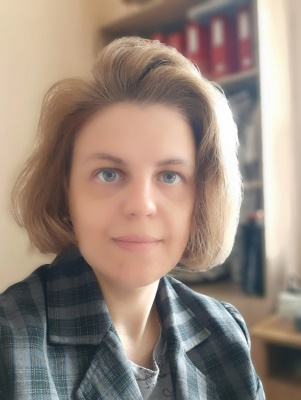 Исаенко Елена Николаевна11.10.1983Высшее Квалификация «Изобразительное искусство»,по специальности «Учитель изобразительного искусства»Среднее, по специальности  «Живописец (художник-живописец)»16 лет Высшая категорияВыписка из приказа 07.10.2020№ 212-лс1.Программа повышения квалификации:АНО «НИИДПО» по дополнительной профессиональной программе «Композиция в дизайне интерьера» № 772409810257,  в объеме 72 ч. с 10.07. по 08.09.2019  г. Москва;2.Программа повышения квалификации:АНО «НИИДПО» по дополнительной профессиональной программе «История изобразительного искусства»  № 772410248653 в  объеме 72 ч. с 15.01. по 14.02.2020  г. Москва;3.Программа повышения квалификации: Мини-курсы по теме «Натюрморты» с 25.05.2020 г. по 27.05.2020.4.Программа повышения квалификации: «Охрана труда»  ООО «Инфоурок», удостоверение о повышении квалификации № 87729,ПК 00088855  в объеме 72 часа, с 07.06 по28.06.2020 г.Смоленск5.Программа повышения квалификации:  «Основы обеспечения информационной безопасности детей», ООО «Центр инновационного образования и воспитания» удостоверение о повышении квалификации№ 463-753760,  в объеме 36 часов от 31.10.2021 г.Саратов6.Программа повышения квалификации: «Профилактика гриппа и острых респираторных вирусных инфекций, в том числе новой коронавирусной инфекции (COVID-19)»,  ООО «Центр инновационного образования и воспитания»  удостоверение о повышении квалификации№ 480-753760, в объеме 36 часов от 04.05.2021 г.Саратов7.Программа повышения квалификации: «Обеспечение санитарно-эпидемиологических требований к образовательным организациям согласно СП 2.4.3648-20», ООО «Центр инновационного образования и воспитания».удостоверение о повышении квалификации № 481-753760, в объеме 36 часов от 04.05.2021 г.Саратов8.Программа повышения квалификации: по программе обучения по охране труда руководителей и специалистов, АНО ДПО «УЧЕБНЫЙ КОМБИНАТ-ПРОФИ»г.Ставрополь, в объеме 40 часов, удостоверение о повышения квалификации № 2195 от 30.11. 2021. 9.Программа повышения квалификации: Эксперт демонстрационного экзамена по стандартам ВорлдскиллсРоссияСвидетельство №0000096684, 29.10. 2021г.Москва10.Программа повышения квалификации: ООО «Центр повышения квалификации и переподготовки «Луч знаний» прошла повышение квалификации по дополнительной профессиональной программе "Использование информационных технологий в деятельности педагогического работника» № 180003250057, в объеме 36 часовс 09.01 -12.01.2023 г.Красноярск11.Программа повышения квалификации: ООО «Центр повышения квалификации и переподготовки «Луч знаний» прошла повышение квалификации по дополнительной профессиональной программе "Основы педагогического дизайна» № 180003251076, в объеме 36 часовс 17.01 -20.01. 2023г.Красноярск12.Программа повышения квалификации: «Организация работы с обучающимися с ограниченными возможностями здоровья (ОВЗ) в соответствии ФГОС» ООО «Инфоурок», удостоверение о повышении квалификации № 471099, ПК 00475473 в объеме 36 часов, с 12.01 по 01.02. 2023г.СмоленскЧлен Международного союза педагогов – художниковБлагодарственное письмоза подготовку участников, лауреатов и дипломантов конкурса, значительный личный вклад в развитие творческого потенциала детей, юношества и молодежиДиплом технического экспертаэтап Чемпионата по профессиональному мастерству «Профессионалы» в Ставропольском крае 2023Сертификат Всероссийский творческий конкурс «Неизведанный космос»Каракотова ЕленаВикторовна 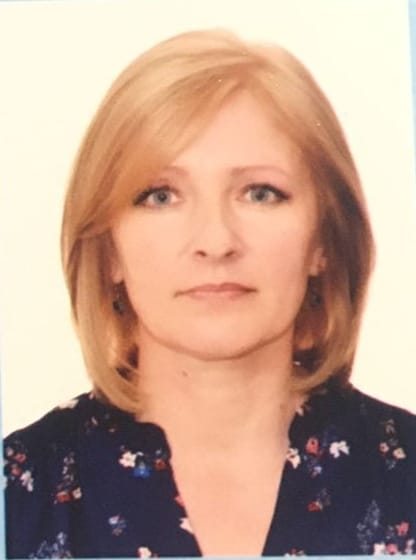 Каракотова ЕленаВикторовна 12.10.1977Среднее профессиональное Квалификация «Мастер-художник», по специальности «Декоративно-прикладное искусство и народные промыслы».16 лет1 категория1.Программа повышения квалификации: «Использование оборудования центра «Точка роста» и детского технопарка «Кванториум» на базе общеобразовательной организации» Министерство образования и науки КЧР РГБУ ДПО «КЧРИПКРО» г.Черкесск, 36 часов, удостоверение о повышении квалификации№ 091201108427 от 17.11.2021 – 29.11.20212. Программа повышения квалификации: «Правила гигиены. Особенности работы образовательной организации в условиях сложной санитарно – эпидемиологической обстановки» АНО ДПО «центральный многопрофильный институт профессиональной переподготовки и повышения квалификации» г. Пятигорск, 72 часа, удостоверение о повышении квалификации № 06222 от 20.07.20 – 31.07.2020г3.Программа повышения квалификации: «Цифровые навыки и компетенции современного педагога» Институт дополнительного профессионального образования ФГБОУ ВО Ставропольский ГАУ г.Ставрополь,  36 часов, удостоверение о повышении квалификации № 262417743067 от 26.09.-07.10.2022. 4.Программа повышения квалификации«Основные аспекты прав и интересов детей» в объеме 36 часов.г.Самара 17.05.2023№ 644-25624655.Программа повышения квалификации«Основы обеспечения информационной безопасности детей» в объеме 36 часов.г.Самара 17.05.2023№ 463-2562465Благодарственное письмоза подготовку участников, лауреатов и дипломантов конкурса, значительный личный вклад в развитие творческого потенциала детей, юношества и молодежиСертификат Всероссийский творческий конкурс «Неизведанный космос»Прохорова Елена Николаевна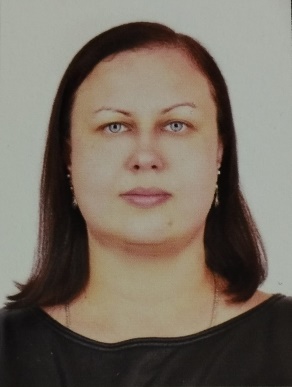 17.02.1985Высшее Квалификация «Инженер», по специальности «Конструирование швейных изделийнет категории1.Программа повышения квалификации: «Цифровые навыки и компетенции современного педагога» Институт дополнительного профессионального образования ФГБОУ ВО Ставропольский ГАУ г.Ставрополь, 36 часов, удостоверение о повышении квалификации № 262417743175 от 26.09.-07.10.2022  . 2.Программа повышения квалификации: Эксперт демонстрационного экзамена по стандартам Ворлдскиллс Россия г.МоскваСвидетельство №0000104486, 28.01.2022.3.Программа повышения квалификации«Основные аспекты прав и интересов детей» в объеме 36 часов.г.Самара 18.05.2023№ 644-23939404.Программа повышения квалификации«Основы обеспечения информационной безопасности детей» в объеме 36 часов.г.Самара 17.05.2023№ 463-23939405.Программа повышения квалификации«Аспекты применения государственных символов Российской Федерации в обучении и воспитании» в объеме 36 часов.г.Самара 03.06.2023№ 651-2393940Диплом экспертаэтап Чемпионата по профессиональному мастерству «Профессионалы» в Ставропольском крае 2023Благодарностьза подготовку участника регионального этапа Всероссийской олимпиады профессионального мастерства обучающихся по укрупненной группе специальностей среднего профессионального образования 29.00.00 Технологии легкой промышленностиСауткина Александра Владимировна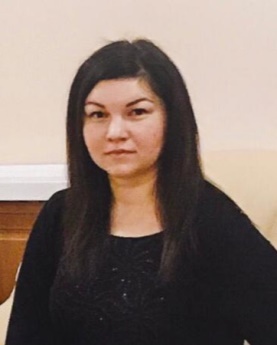 27.06.1987Высшее Квалификация «Инженер», по специальности «Конструирование швейных изделий»4 годанет категории1.Программа повышения квалификации:  «Цифровые навыки и компетенции современного педагога» Институт дополнительного профессионального образования ФГБОУ ВО Ставропольский ГАУ г.Ставрополь,  36 часов, удостоверение о повышении квалификации № 262417743198 от 26.09.-07.10.2022 . 2.Программа повышения квалификации: Эксперт демонстрационного экзамена по стандартам Ворлдскиллс Россия г.МоскваСвидетельство №0000104500, 28.01.2022.Диплом экспертаэтап Чемпионата по профессиональному мастерству «Профессионалы» в Ставропольском крае 2023Склярова Наталья Петровна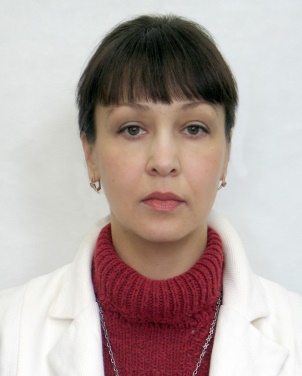 Высшее Квалификация «Учитель изобразительного искусства», по специальности «Изобразительное искусство»соответствие занимаемой должности1.Программа профессиональной переподготовки: «Ландшафтный дизайн», ФГАОУВО СКФУ, г. Ставрополь, 480 час., диплом, 09.12.2019.2.Программа повышения квалификации: «Технология художественно-оформительских работ», ЧУ ДПО Учебный центр Инбик, г. Ставрополь, 72 час., удостоверение № 2020 00235 от 18.12.2020.3.Программа повышения квалификации: Эксперт демонстрационного экзамена по стандартам Ворлдскиллс Россия, г. Москва, свидетельство № 0000094648, 05.10.2021.4.Программа повышения квалификации: "Обучение по оказанию первой помощи пострадавшим в образовательной организации", АНО ДПО "Платформа", г. Ставрополь, 16 часов, удостоверение о повышении квалификации № 3000002823 от 28.08.2020.5.Программа повышения квалификации: "Практика и методика реализации образовательных программ СПО с учетом стандартов Ворлдскиллс по компетенции «Технология моды», ГАПОУ Республики Бурятия «Республиканский многоуровневый колледж», г. Улан-Удэ, 76 час., удостоверение о повышении квалификации 032412916186 от 02.11.2021.Член союза художников РФСыромятников Евгений Валерьевич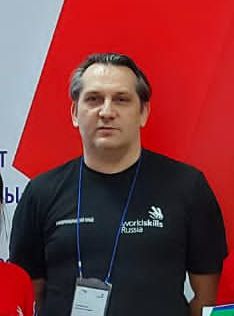 17.04.1975Высшее Квалификация «Экономист», по специальности «Бухгалтерский учет, анализ и аудит»Среднее, по специальности  «Дизайнер одежды»Высшая категорияВыписка из приказа 10.04.2020 № 80-лс1.Программа повышения квалификации: Удостоверение о повышении квалификации прошел (ла) повышение квалификации в Союзе «Молодые профессионалы (Ворлдскиллс Россия)» в период с 07 октября 2019 года по 08 октября 2019 года по дополнительной профессиональной программе повышения квалификации «Эксперт чемпионата Ворлдскилс Россия (очная форма) в объеме 25,5 академ.часовг.Москва2.Программа повышения квалификации: Удостоверение «Академия повышения квалификации и инновационного развития кадров» Программа - создание объектов дизайна с применением различных материалов, фитодизайн, 2020.  г.Москва.3.Программа профессиональной переподготовки: Диплом о профессиональной переподготовке 1080 часов. Диплом предоставляет право на ведение профессиональной деятельности в сфере: дизайна, моделирования и конструирования швейных, трикотажных, меховых, кожаных изделий по индивидуальным заказам 23.12.2020.4.Программа профессиональной переподготовки: Диплом о профессиональной переподготовке по программе «Педагог среднего профессионального образования: Реализация ФГОС нового поколения». Диплом предоставляет право на ведение профессиональной деятельности в сфере образования и подтверждает присвоение квалификации «Преподаватель». 10.12.2020.5.Программа повышения квалификации: Эксперт демонстрационного экзамена по стандартам ВорлдскиллсРоссияСвидетельство №0000008272, 07.10.2021 г.Москва6.Программа профессиональной переподготовки: Диплом о профессиональной переподготовке Автономная некоммерческая организация дополнительного профессионального образования «Национальный исследовательский институт дополнительного образования и профессионального обучения» (АНО «НИИДПО») по программе дополнительного профессионального образования «Дизайн и декорирование одежды, ландшафтный дизайн» в объеме 1080 часов с 15.05. 2021 по 13.03. 2022 .г.Москва.7.Программа повышения квалификации: Автономная некоммерческая организация дополнительного профессионального образования «Академия повышения квалификации и инновационного развития кадров» прошел обучение  АНО ДНО «АИК и ИРК» по программе: «Создание объектов дизайна с применением различных материалов, фитодизайн» в объеме 72 часа с 16 октября по 06 ноября 2022. г.Москва8.Программа профессиональной переподготовки: Диплом о профессиональной переподготовке Автономная некоммерческая организация дополнительного профессионального образования «Национальный исследовательский институт дополнительного образования и профессионального обучения» (АНО «НИИДПО») по программе дополнительного профессионального образования «Дизайн и декорирование одежды» в объеме 720 часов от 03.02  по 23.06. 2022. г.Москва.Диплом главного экспертаэтап Чемпионата по профессиональному мастерству «Профессионалы» в Ставропольском крае 2023Благодарственное письмоза подготовку участников, лауреатов и дипломантов конкурса, значительный личный вклад в развитие творческого потенциала детей, юношества и молодежиФ.И.О. преподавателяФ.И.О. преподавателяДата рожденияОбразование (ОО, год окончания, специальность, квалификация)Общий стаж работы (в т. ч. педагогический)Категория, дата присвоенияПовышение квалификации (стажировка)Денисенкова Валентина ДмитриевнаДенисенкова Валентина Дмитриевна24.11.1963г.Высшее, 2004г., Московский гуманитарно-экономический институт, «Финансы и кредит», экономистОбщий стаж – 37 лет,педагогический -18 лет.Высшая, приказ № 150 – лс от 21.04.2023г1.02.12.2020-23.12.2020 ЧУД ПО «Искусство стиля» по дополнительной профессиональной программе повышения квалификации «Методика преподавания менеджмента и экономики в СПО» (72 часа)2.08.12.2020-18.12.2020 ЧУД ПО «Учебный центр «Инбик» обучение по программе повышения квалификации в форме стажировки «Составление и использование бухгалтерской отчетности» (72 часа)3. 15.11.2022-30.11.2022 Институт дополнительного профессионального образования ФГБОУ ВО Ставропольский ГАУ программа повышения квалификации «Цифровые сервисы в маркетинге» (72 часа)Зубенко Татьяна МихайловнаЗубенко Татьяна Михайловна27.07.1950 г.Высшее, 1973г.Московский институт советской торговли, «товароведение промышленных товаров и организация торговли», товаровед высшей категорииОбщий стаж – 56 лет,педагогический -50 лет.Высшая, приказ № 324 от 28.12.2020г.1.08.12.2020-18.12.2020 ЧУД ПО «Учебный центр «Инбик» обучение по программе повышения квалификации в форме стажировки «Организация и управление торгово-сбытовой деятельностью»(72 часа)2. 28.06.2020 г. Программа повышения квалификации «Охрана труда» ООО «Ифоурок» (72 часа)3.26.05.2021г. Программа повышения квалификации «Психолого – педагогическая компетентность преподавателей СПО в сопровождении участников образовательного процесса (в том числе лиц с ОВЗ)» ГАОУ ВО «Невинномысский государственный гуманитарно-педагогический институт» (144 часа)Лагутина Людмила ИльиничнаИ.20.10.1962 г.Высшее, 1988 г., Ставропольский политехнический институт «Промышленное и гражданское строительство», инженер-строительОбщий стаж – 41 год,педагогический -24 года.Высшая, приказ № 150 – лс от 21.04.2023г13.07.2021 г. Программа профессиональной переподготовки «Преподавание бухгалтерского учета в профессиональной деятельности», ООО «Московский институт профессиональной переподготовки и повышения квалификации педагогов»(530 часов)Балаян Виолетта Эдуардовна04.06.1983 г.Высшее,2005г. Ставропольский государственный аграрный университет«Финансы и кредит», экономистОбщий стаж – 18 лет,педагогический -18 лет.Высшая, приказ № 290 – лс от 09.12.2020г1.02.12.2020-23.12.2020 ЧУД ПО «Искусство стиля» по дополнительной профессиональной программе повышения квалификации «Методика преподавания менеджмента и экономики в СПО»(72 часа)2.08.12.2020-18.12.2020 ЧУД ПО «Учебный центр «Инбик» обучение по программе повышения квалификации в форме стажировки «Составление и использование бухгалтерской отчетности» (72 часа)3. 29.10.2020г. Программа профессиональной переподготовки «Педагог среднего профессионального образования. Методология и практика реализации ФГОСнового покаления» АНО ДПО «Центральный многопрофильный институт », г.Москва (504 часа)Попова Людмила Ивановна11.09.1980 г.Высшее, 2004 г., СевКавГТУ «Социальная работа», специалист по социальной работеДиплом о проф. переподготовке ФГАОУ «Северо-Кавказский Федеральный Университет» 2016г. «Бухгалтерский учет и налогообложение»Общий стаж – 21 год,педагогический -1 год.Нет Нет Бондаренко Евгения Александровна09.03.1979 г.Высшее, 2001г., СевКавГТУ «Бухгалтерский учет и аудит», экономистОбщий стаж – 23 года,педагогический -5 лет.Нет 11.01.2023г. «Навыки оказания первой помощи» ООО «Центр инновационного образования и воспитания» (36 часов)Величко Людмила Николаевна01.07.1965 г.Высшее, 1987 г. Полтавский кооперативный институт «Экономика торговли», экономист1988г.,Московский кооперативный институт- преподавание предмета «Экономика, организация и планирование», преподавательОбщий стаж – 35 лет,педагогический -29 лет.1 категория, приказ № 567 – лс от 27.12.2022 г.1.29.09.2020 г. Программа повышения квалификации: «Бухгалтерский и налоговый учет на предприятиях малого бизнеса и индивидуальных предпринимателей (ИП)», Центр доп.образования ГБПОУ ССТ (60 часов)2. 20.10.2021 г. Программа повышения квалификации «Основы обеспечения информационной безопасности детей», ООО «Центр инновационного образования и воспитания» (36 часов)3. 08.06.2021 г. Программа повышения квалификации «Навыки оказания первой помощи в образовательных организациях», ООО «Центр инновационного образования и воспитания» (36 часов)4. 08.04.2022 г.   Профессиональная программа повышения квалификации «ИКТ – компетентность педагога в цифровой образовательной среде» ГБУ ДПО СКИРО ПК и ПРО (72 часа)ФИОДолжностьПреподаваемые дисциплины,ПМ, МДКУровень образования, квалификацияУченая степень, квалификационная категория педагогического работникаНаправление читаемых дисциплинСведения о повышении квалификации и/или проф. переподготовкеДавыденко Нина ИгоревнаПреподаватель, руководитель МОТехнология кондитерского производства; Технология производства мучных кондитерских изделий;Технология приготовления кондитерских изделий;Технология приготовления кондитерских изделий;Управление структурным подразделением организации;Организация приготовления подготовки к реализации мучных кондитерских изделий;Процессы приготовления к реализации хлебобулочных мучных кондитерских изделийВысшее, Специалист по сервису питания;Бакалавр Экономики;Магистр сервиса;Преподаватель-исследовательНет категорииКондитерское дело,Хлебобулочное производствоПрограмма профессиональной переподготовки: «Педагог среднего профессионального образования. Методология и практика реализации ФГОС нового поколения», квалификация преподаватель, АНО ДПО «Центральный многопрофильный институт, г. Москва, 504 часа, диплом о профессиональной переподготовке № 772413330333 от 29.10.2020.Программа повышения квалификации: «Организация процесса приготовления и приготовление сложных хлебобулочных, мучных и конд. изделий», ЧУ ДПО Учебный центр Инбик, г. Ставрополь, 72 часа,удостоверение о повышении квалификации № 2020 00227 от 18.12.2020.Программа повышения квалификации: «Производство мучных и кондитерских изделий», ЧУ ДПО «Искусство стиля», г. Ставрополь, 72 часа, удостоверение о повышении квалификации № 262406332937 от 28.12.2020.Программа повышения квалификации: "Обучение по оказанию первой помощи пострадавшим в образовательной организации", АНО ДПО "Платформа", г. Ставрополь, 16 часов, удостоверение о повышении квалификации № 3000002343 от 21.06.2020.Программа повышения квалификации: "Организация работы с обучающимися с ограниченными возможностями здоровья (ОВЗ) в соответствии с ФГОС», ООО «Инфоурок», г. Смоленск, 72 час., удостоверение № ПК 00088641 от 08.06.2020.Программа повышения квалификацииОбучение регионального чемпионата «Молодые профессионалы (WORLDSKILLS RUSSIA) Ставропольского края 14-18 февраля 2022 г.  и получила диплом эксперта, свидетельство № 86074.Программа повышения квалификацииОбучение по программе эксперт чемпионата 18-19 октября 2022 г и получила свидетельство № 0000025797, свидетельство дает право проведения чемпионатов по стандартам WORLDSKILLS в рамках своего региона поварское дело компетенция.Программа повышения квалификацииИнститут дополнительного профессионального образования ФГБОУ ВО Ставропольский ГАУ по дополнительной профессиональной программе «Цифровые навыки и компетенции современного педагога» с 26 сентября 2022 г.  по 07 октября 2022.Кравченко Людмила ВасильевнапреподавательОрганизация и ведение процессов приготовления  и подготовки к реализации полуфабрикатов для блюд, кулинарных изделий сложного ассортимента;Организация и введение процессов приготовления оформления и подготовки к реализации горячих блюд, кулинарных изделий, закусок сложного ассортимента с учетом потребностей различных категорий потребителей, видов и форм обслуживания;Организация и введение процессов приготовления, оформления подготовки к реализации холодных блюд, кулинарных изделий, закусок сложного ассортимента с учетом потребностей различных категорий  потребителей, видов и форм обслуживания;Организация и введение процессов приготовления, оформления и подготовки к реализация холодных и горячих десертов, напитков сложного ассортимента с учетом потребностей различных категорий потребителей, видов и форм обслуживанияВыполнение работ по одной или нескольким профессиям рабочих , должностям служащих 12901 «Кондитер», 16675 «Повар»Высшее,Высшее,Инженер по специальности «Технология продуктов общественного питания»Высшая категорияПоварское делоПрограмма повышения квалификации: "Кулинария», ЧУ ДПО «Дипломат», г. Ставрополь, 24 часа удостоверение о повышении квалификации № 0022 от 23.12.2019.Программа повышения квалификации: " Приготовление и подготовка к реализации полуфабрикатов для блюд, кулинарных изделий разнообразного ассортимента, ЧУ ДПО "Учебный центр Инбик", 72 часа, удостоверение о повышении квалификации № 2020 00231 от 18.12.2020.Программа повышения квалификации:  "Охрана труда", ООО "Инфоурок", г. Смоленск, 72 часа, удостоверение о повышении квалификации ПК 00088639 от 06.04.2020.Программа повышения квалификации: "Организация работы с обучающимися с ограниченными возможностями здоровья (ОВЗ) в соответствии с ФГОС», ООО «Инфоурок», г. Смоленск, 72 час., удостоверение № ПК 00088703 от 08.06.2020.Горбунова Мария АлександровнапреподавательОрганизация и ведение процессов приготовления  и подготовки к реализации полуфабрикатов для блюд, кулинарных изделий сложного ассортимента;Организация и введение процессов приготовления оформления и подготовки к реализации горячих блюд, кулинарных изделий, закусок сложного ассортимента с учетом потребностей различных категорий потребителей, видов и форм обслуживания;Организация и введение процессов приготовления, оформления подготовки к реализации холодных блюд, кулинарных изделий, закусок сложного ассортимента с учетом потребностей различных категорий  потребителей, видов и форм обслуживания;Организация и введение процессов приготовления, оформления и подготовки к реализация холодных и горячих десертов, напитков сложного ассортимента с учетом потребностей различных категорий потребителей, видов и форм обслуживанияВыполнение работ по одной или нескольким профессиям рабочих , должностям служащих 12901 «Кондитер», 16675 «Повар»Высшее,Инженер по специальности «Технология продуктов общественного питания»Первая категорияПоварское делоПрограмма повышения квалификации: "Кулинария», ЧУ ДПО «Дипломат», г. Ставрополь, 24 часа удостоверение о повышении квалификации № 0023 от 23.12.2019.Программа повышения квалификации: «Приготовление и подготовка к реализации полуфабрикатов для блюд, кулинарных изделий разнообразного ассортимента», ЧУ ДПО Учебный центр Инбик, г. Ставрополь, 72 часа,удостоверение о повышении квалификации № 2020 00229 от 18.12.2020.Программа повышения квалификации: «Практика и методика реализации образовательных программ среднего профессионального образования с учетом компетенций Ворлскиллс «Поварское дело», Санкт-Петербургское ГАПОУ «Колледж туризма и гостиничного сервиса», 76 часов, удостоверение о повышении квалификации   7827 00608372 от 17.08.2021.Программа повышения квалификации: "Обучение по оказанию первой помощи пострадавшим в образовательной организации", АНО ДПО "Платформа", г. Ставрополь, 16 часов, удостоверение о повышении квалификации № 3000001669 от 10.06.2020.   Программа повышения квалификации: "Организация работы с обучающимися с ограниченными возможностями здоровья (ОВЗ) в соответствии с ФГОС», ООО «Инфоурок», г. Смоленск, 72 час., удостоверение № ПК 00088687 от 08.06.2020.Программа повышения квалификации: "Психолого-педагогическая компетентность преподавателей в СПО в сопровождении участников образовательного процесса (в том числе с ОВЗ»), ГАУО ВО «Невинномысский государственный гуманитарно-технический институт», г. Невинномысск, 114 часов, удостоверение о повышении квалификации № 262410208466 от 26.05.2021.Ковалева Светлана НиколаевнапреподавательОрганизация и ведение процессов приготовления  и подготовки к реализации полуфабрикатов для блюд, кулинарных изделий сложного ассортимента;Организация и введение процессов приготовления оформления и подготовки к реализации горячих блюд, кулинарных изделий, закусок сложного ассортимента с учетом потребностей различных категорий потребителей, видов и форм обслуживания;Организация и введение процессов приготовления, оформления подготовки к реализации холодных блюд, кулинарных изделий, закусок сложного ассортимента с учетом потребностей различных категорий  потребителей, видов и форм обслуживания;Организация и введение процессов приготовления, оформления и подготовки к реализация холодных и горячих десертов, напитков сложного ассортимента с учетом потребностей различных категорий потребителей, видов и форм обслуживанияВыполнение работ по одной или нескольким профессиям рабочих , должностям служащих 12901 «Кондитер», 16675 «Повар»Высшее,Инженер по специальности «Технология продуктов общественного питания»Нет категорииПоварское делоПрограмма повышения квалификации: «Проведение рефлексии профессиональных проб и модели осознанности и целеустремленности у обучающихся 6-11классов», ФГБОУ ВО Московский государственный психолого-педагогический университет, г. Москва, 16 часов, удостоверение о повышении квалификации 772412459344 от 10.10.2020.Программа повышения квалификации: "Приготовление и подготовка к реализации полуфабрикатов для блюд, кулинарных изделий разнообразного ассортимента», ЧУ ДПО "Учебный центр Инбик", 72 часа, удостоверение о повышении квалификации № 2020 00230 от 18.12.2020.Программа повышения квалификации: "Охрана труда", ООО "Инфоурок", г. Смоленск, 72 часа, удостоверение о повышении квалификации ПК 00088569 от 06.04.2020.Программа повышения квалификации: "Психолого-педагогическая компетентность преподавателей в СПО в сопровождении участников образовательного процесса (в том числе с ОВЗ»), ГАУО ВО «Невинномысский государственный гуманитарно-технический институт», г. Невинномысск, 114 часов, удостоверение о повышении квалификации № 262410208471 от 26.05.2021.Марченко Валентина ВладимировнаПреподавательПроектирование предприятий в общественном питании;Организация обслуживанияВысшее,Инженер по специальности «Технология продуктов общественного питания»Кандидат технических наукПоварское делоПрограмма профессиональной переподготовки: «Специалист по стандартизации, метрологии и управлению качеством», ФГАОУ ВО «СКФУ», г. Ставрополь, 252 час., диплом № 261200059843 от 16.10.2019.Красноухова Елена НиколаевнаПреподавательТехнология кондитерского производства;Технология производства мучных кондитерских изделий;Технология приготовления кондитерских изделий;Технология приготовления кондитерских изделий;Организация приготовления подготовки к реализации мучных кондитерских изделий;Процессы приготовления к реализации хлебобулочных мучных кондитерских изделийВысшее,Экономист по финансам и кредиту;Кондитер IV разрядаВысшая категорияКондитерское делоПрограмма повышения квалификации:Открытый региональный чемпионат «Молодые профессионалы» (WorldSkillsRussia) Ставропольского края 2019 по компетенции «Кондитерское дело», ГБПОУ «Пятигорский техникум торговли, технологий и сервиса», диплом эксперта, 20.02.2019.Программа повышения квалификации:обучение по программе «Шоколад», «Карамель», «Выпечка», Центр кулинарного искусства, Школа шоколада, г. Ставрополь, сертификат, 05.10.2019.Программа повышения квалификации: «Практика и методика реализации образовательных программ СПО с учетом спецификации стандартов Ворлскиллс по компетенции «Кондитерское дело», «Сочинский государственный университет» г. Сочи, 76 часов, удостоверение о повышении квалификации № 232409791339 от 22.10.2019.Программа повышения квалификации: «Организация процесса приготовления и приготовление сложных холодных и горячих десертов», ЧУ ДПО Учебный центр Инбик, г. Ставрополь, 72 часа,удостоверение о повышении квалификации № 2020 00223 от 18.12.2020. Повышение квалификации: Эксперт демонстрационного экзамена по стандартам Ворлдскиллс Россия регионального чемпионата «Молодые профессионалы» Ставропольского края-2021, компетенция «Кондитерское дело», г. Ставрополь, диплом эксперта от 05.03.2021.Программа повышения квалификации: "Обучение по оказанию первой помощи пострадавшим в образовательной организации", АНО ДПО "Платформа", г. Ставрополь, 16 часов, удостоверение о повышении квалификации № 3000001175 от 17.03.2020.   Программа повышения квалификации: «Проведение рефлексии профессиональных проб и модели осознанности и целеустремленности у обучающихся 6-11классов», ФГБОУ ВО Московский государственный психолого-педагогический университет, г. Москва, 16 часов, удостоверение о повышении квалификации 772412457973 от 10.10.2020.Программа повышения квалификации: "Психолого-педагогическая компетентность преподавателей в СПО в сопровождении участников образовательного процесса (в том числе с ОВЗ»), ГАУО ВО «Невинномысский государственный гуманитарно-технический институт», г. Невинномысск, 114 часов, удостоверение о повышении квалификации  262410208474 от 26.05.2021.Паюсова Галина ВикторовнаПреподавательТехнология кондитерского производства; Технология производства мучных кондитерских изделий;Технология приготовления кондитерских изделий;Технология приготовления кондитерских изделий;Организация приготовления подготовки к реализации мучных кондитерских изделий;Процессы приготовления к реализации хлебобулочных мучных кондитерских изделийВысшее ,Инженер – технолог общественного питания;КондитерНет категорииКондитерское дело-Джумакаева Фаина АсхатовнаПреподавательАвтоматизация технологических процессовТехническое оснащениеНетрадиционные виды сырьяПриемка, хранение и подготовка сырья к переработкеТехнология производства хлеба хлебобулочных изделийВысшееБиолог Высшая категорияХлебопечение-Мисюра Екатерина ЕвгеньевнаПреподавательОрганизация и введение процессов приготовления, оформления подготовки к реализации холодных блюд, кулинарных изделий, закусок сложного ассортимента с учетом потребностей различных категорий  потребителей, видов и форм обслуживания;Организация и введение процессов приготовления, оформления и подготовки к реализация холодных и горячих десертов, напитков сложного ассортимента с учетом потребностей различных категорий потребителей, видов и форм обслуживанияСреднееСпециалист по поварскому и кондитерскому деуНет категорииПоварское дело-Баахонова Екатерина АексеевнаПреподавательОрганизация и введение процессов приготовления, оформления подготовки к реализации холодных блюд, кулинарных изделий, закусок сложного ассортимента с учетом потребностей различных категорий  потребителей, видов и форм обслуживания;Организация и введение процессов приготовления, оформления и подготовки к реализация холодных и горячих десертов, напитков сложного ассортимента с учетом потребностей различных категорий потребителей, видов и форм обслуживанияСреднееСпециалист по поварскому и кондитерскому деуНет категорииПоварское дело